
О назначении администрации приемного эвакуационного пункта сельского поселения Буруновский сельсовет муниципального района Гафурийский район Республики Башкортостан
В соответствии с Федеральными законами от 12.02.1998 г. № 28-ФЗ «О гражданской обороне», от 21.12.1994 г. № 68–ФЗ «О защите населения и территорий от ЧС природного и техногенного характера», во исполнение постановления Правительства Республики Башкортостан от 04.10.2008 №306 «О порядке эвакуации населения, материальных и культурных ценностей в безопасные районы», а также Постановления Администрации муниципального района Гафурийский район от 20.03.2020 г. № 310 «О создании эвакоприемной комиссии и эвакоприемных пунктах муниципального района Гафурийский район Республики Башкортостан», в целях обеспечения подготовки, планирования и проведения эвакуационных мероприятий при возникновении чрезвычайных ситуаций мирного и военного времени, администрация сельского поселения Буруновский  сельсовет ПОСТАНОВЛЯЕТ:Назначить администрацию приемного эвакуационного пункта (далее -ПЭП) сельского поселения Буруновский сельсовет в составе 12 человек:
Группа управления:
заместитель начальника ПЭП – Абдуллин Ахмет Маратович.,и.о.главы администрации СП Буруновский сельсовет
секретарь ПЭП –Мухьянова О.Х.., управделами администрации  сельского поселения Буруновский сельсовет 
комендант ПЭП –Лукина Р.Р., заместитель директора ООШ с.Буруновка, филиал МОБУ СОШ с.Янгискаин.Группа встречи, приема и временного размещения:
начальник – Усманов Ф.Ф., депутат избирательного округа №3 с.Буруновка;Латыпов И.З., учитель Буруновского ООШ с.Буруновка, филиал МОБУ СОШ с.Янгискаин.,Усманов Р.Ф. –депутат избирательного округа № 7.Группа учёта и регистрации эваконаселения:
начальник – Низамова З.А., специалист Совета  сельского поселения Буруновский сельсовет.,
регистратор –Мухьянова О.Х., управделами администрации сельского поселения Буруновский сельсовет.Группа отправки и сопровождения
начальник –Лукин А.Н., депутат избирательного округа №2 с.Буруновка.,Опарин  В.А. – водитель администрации сельского поселения.Группа охраны общественного порядка:
начальник –  участковый уполномоченный ( по согласованию);Комната матери и ребёнка:
заведующая комнатой –
начальник – Мухьянова М.А.– детский сад «Солнышко»Воспитатель – Юсупова Ю.С.Медицинский  пункт:
начальник пункта - фельдшер – Мухьянова С.Ф.Стол справок:
начальник стола –Абдуллина М.М.2. Начальнику ПЭП разработать необходимую документацию в соответствии с Положением о ПЭП, утвержденным постановлением администрации  муниципального района от 20.03.2020 г. № 310 «О создании эвакоприемной комиссии и эвакоприемных пукнтах муниципального района Гафурийский район Республики Башкортостан» и организовать проведение занятий по изучению функциональных обязанностей личным составом ПЭП.3. Начальнику ПЭП организовать взаимодействие с организацией, на базе которой развертывается ПЭП, и организациями, обеспечивающими работу ПЭП.И.о.главы   Администрациисельского поселения Буруновский  сельсовет 				    А.М.АбдуллинБАШ[ОРТОСТАН РЕСПУБЛИКА]Ы;АФУРИ РАЙОНЫ МУНИЦИПАЛЬ РАЙОНЫ* БУРУНОВКААУЫЛ СОВЕТЫАУЫЛ БИЛ"М"№ЕХАКИМИ"ТЕ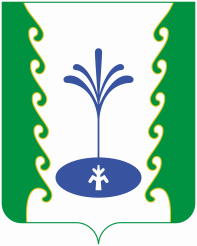 РЕСПУБЛИКА БАШКОРТОСТАНАДМИНИСТРАЦИЯ СЕЛЬСКОГО ПОСЕЛЕНИЯ БУРУНОВСКИЙСЕЛЬСОВЕТМУНИЦИПАЛЬНОГО РАЙОНА ГАФУРИЙСКИЙ РАЙОН АРАРПОСТАНОВЛЕНИЕ«20»  март  2020 й.№ 14         «20» марта   2020 г.